ПРИМЕР              Частное учреждение Профессиональная образовательная организация             «Южно-Уральский колледж бизнеса»           (ЧУ ПОО ЮуКБ)ОТЧЕТПО ПРОИЗВОДСТВЕННОЙ ПРАКТИКЕ (ПО ПРОФИЛЮ СПЕЦИАЛЬНОСТИ)СПЕЦИАЛЬНОСТЬ: _43.02.11 «Гостиничный сервис»___                         НА БАЗЕ  ООО ГК «СЛАВЯНКА»___________(полное наименование организации базы практики)Практика пройдена в срок с « 19 » апреля  2021г. по « 16 » мая 2021г.г.Челябинск ПРИМЕР: Частное учреждение Профессиональная образовательная организация«Южно-Уральский колледж бизнеса»(ЧУ ПОО ЮуКБ)ДНЕВНИКПО ПРОИЗВОДСТВЕННОЙ ПРАКТИКЕ (ПО ПРОФИЛЮ СПЕЦИАЛЬНОСТИ)ПМ  02 – Предоставление туристических услугПО СПЕЦИАЛЬНОСТИ 43.02.11 «Гостиничный сервис»                  НА БАЗЕ ООО ГК «СЛАВЯНКА» 	(полное наименование организации базы практики)г.Челябинск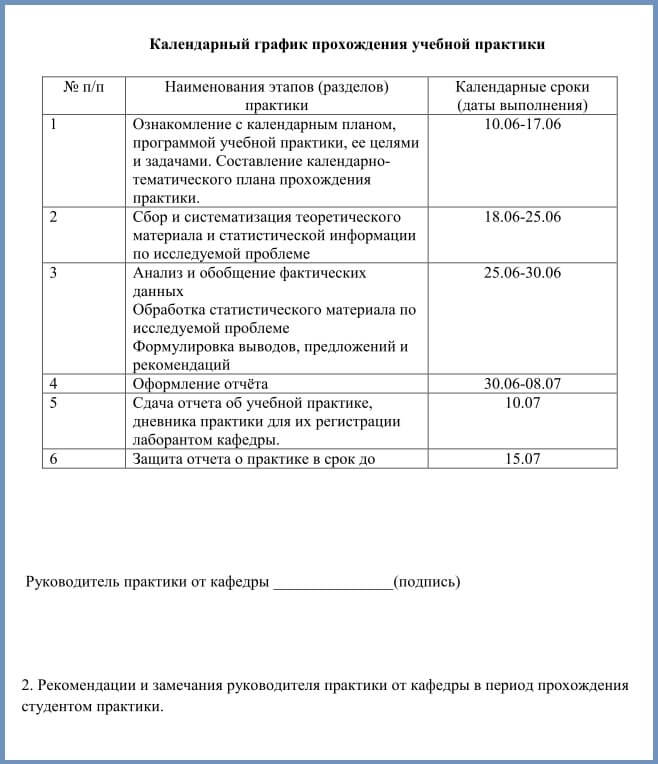 ДНЕВНИК ПРВыполнять на бланке  колледжа КАЛЕНДАРНЫЙ ГРАФИК ПРОХОЖДЕНИЯ ПРОИЗВОДСТВЕННОЙ ПРАКТИКИ Руководитель практики от организации: __________________________________М.П.Студент-практикант ____________________________ ПРОХОЖДЕНИЯ ПРОИ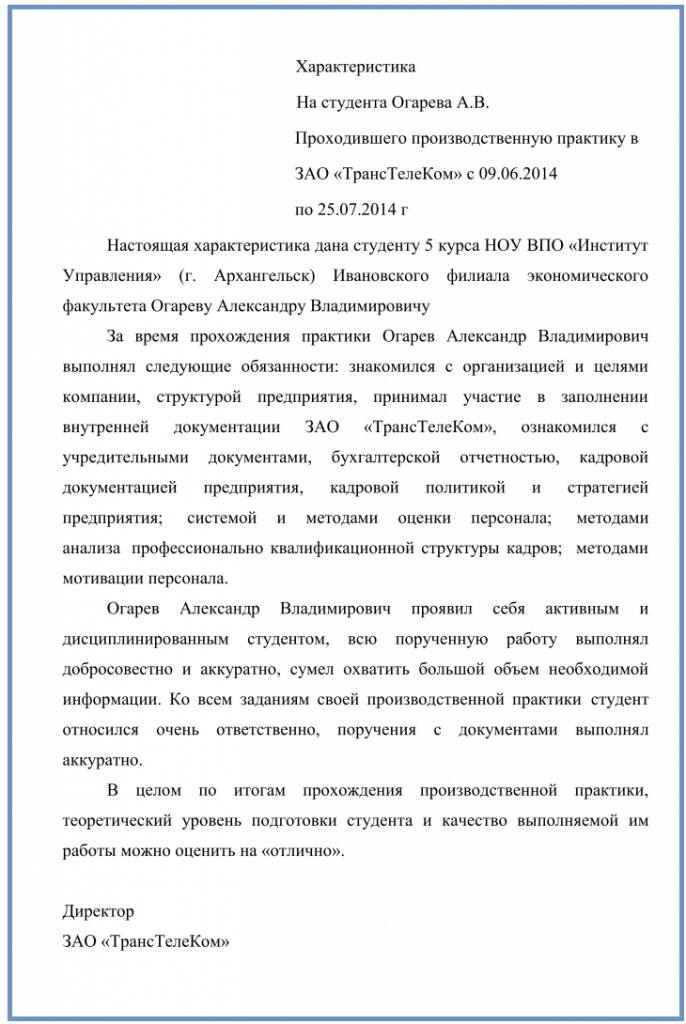 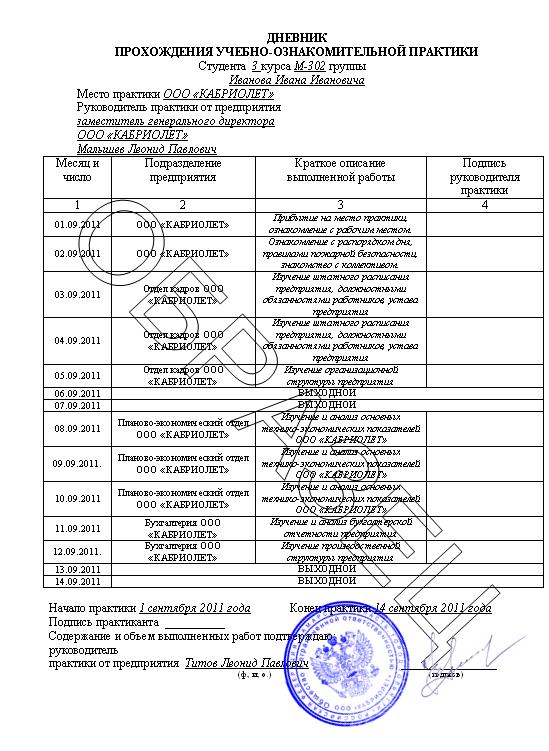 ЗВОДСТВЕННОЙ ПРАКТВыполнять на бланке колледжа ДНЕВНИК ПРОХОЖДЕНИЯ ПРАКТИКИРуководитель производственной практики (должность)	(подпись)	(Ф.И.О.)М.П.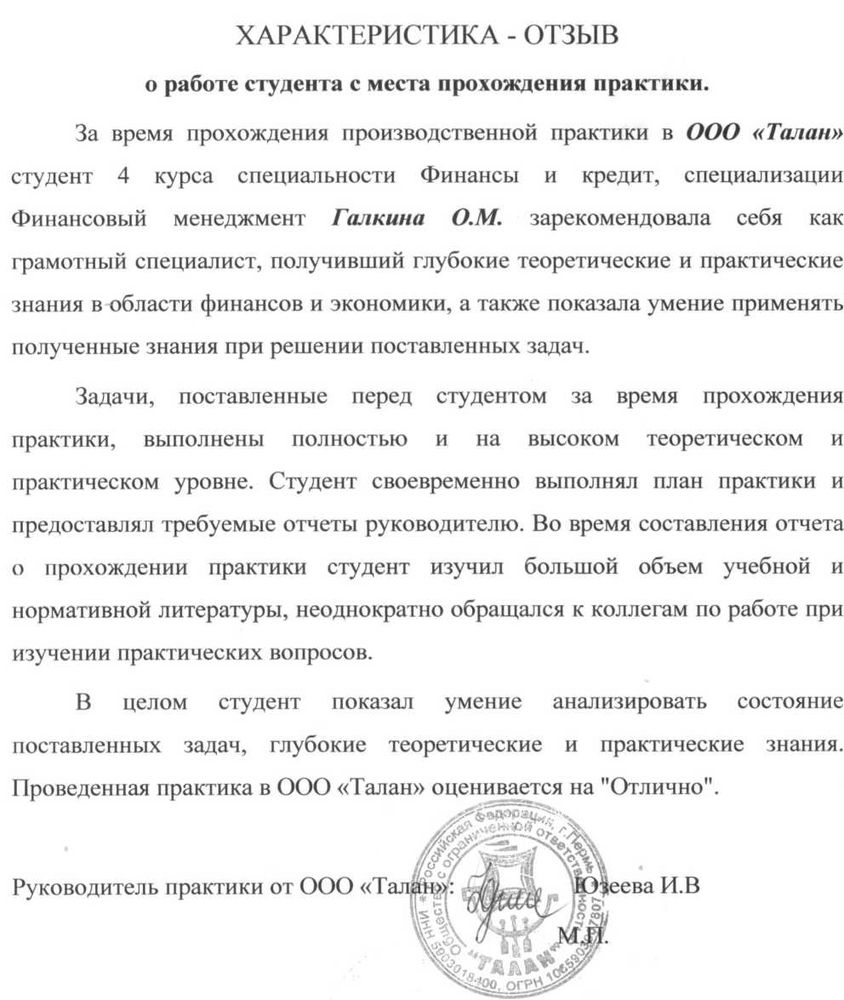 Можно в произвольной формеХАРАКТЕРИСТИКАна обучающегося (щейся) ___________________________________________________________(ФИО)группы  	 курс _________________Специальность ___________________________________________ проходившего (шей) производственную практику (по профилю специальности)	с ___________ 	по 	_________________20______ г.На базе:  	(наименование организации)За время прохождения практики зарекомендовал (а) себя: Приобрел (а) практический опыт:Выводы, рекомендации:______________________________________________________________________Практику прошел (прошла) с оценкой _ 	Руководитель практики от организации:  ________________________________________	М.П.	Выполнил студент Группа ГС-309, курс 3    Иванова Ольга Петровна (Ф.И.О.)Преподаватель практики от колледжа     Петров Иван Васильевич (Ф.И.О.)Руководитель практики от производства___Ромашкина_Нина Ивановна __________(Ф.И.О.)М.п.Дата защиты   16 мая 2021 _____________________Оценка	 5 (отлично)	Отчет защищен с оценкой _____________________Студент группы ГС-309, курс _3___     Иванова Ольга Петровна (фамилия, имя, отчество)Руководитель практики от организации     Директор  Ромашкина_Нина Ивановна(фамилия, имя, отчество, должность)М.П.№ п/пНаименование этапов (разделов) практикиКалендарные срокиДатаНаправление и состав работОтметка о выполненииПодпись руководителя